Учитель-логопед    Апрель пятая неделя Тема: «Насекомые»Рекомендуется:1. Спросить ребенка, какое сейчас время года, какие изме-нения произошли в природе, в жизни насекомых;побеседовать с ребенком о насекомых; рассмотреть жука, божью коровку, бабочку, гусеницу, муравья, пчелу, стрекозу, кузнечика и муху; рассмотреть части тела насекомых (голову, грудь, брюшко, ноги, крылья, усики);рассказать ребенку, какую пользу приносят насекомые человеку, учить его бережному отношению к природе;2. Дидактическая игра «Закончи предложение» (употребление всех форм косвенных падежей имен существительных в единственном числе).+ предлогиМуравей сидел на ... .	Жук спрятался   под ... Гусеница сидела около ... .	Божья коровка ползла по ... .               Муха села на ... .     Муха ползла по..3. Игра «Один — много»Бабочка — бабочкиКрыло — крылья Муха — мухиКомар — комары Пчела — пчелы Лапа — лапы Жук — жуки 4. Скажи ласковоПаук — паучок.    Муха — мушка.Комар — комарик.    Жук — жучок.Усы — усики.     Пчела — пчелка.     Лапа — лапка.5.Сосчитай до пяти Комар, пчела, муха, кузнечик, лапа, крылья — один комар, два комара и т.д.Это — мой, моя, моиКузнечик, муха, комар, пчела, паук, бабочки — это мой кузнечик и т.д.Пальчиковая гимнастика«Насекомые»Летит муха вокруг уха,жжж(водим пальчиком вокруг уха)
Летят осы вокруг носа,сссс(водим пальчиком вокруг носа)
Летит комар, на лоб –оп(пальчиком дотрагиваемся до лба)
А мы его - хлоп(ладошкой до лба)
И к уху, зззз(зажимаем кулачок, подносим его к уху)
Отпустим комара? Отпустим!(подносим ладошку ко рту и дуем)
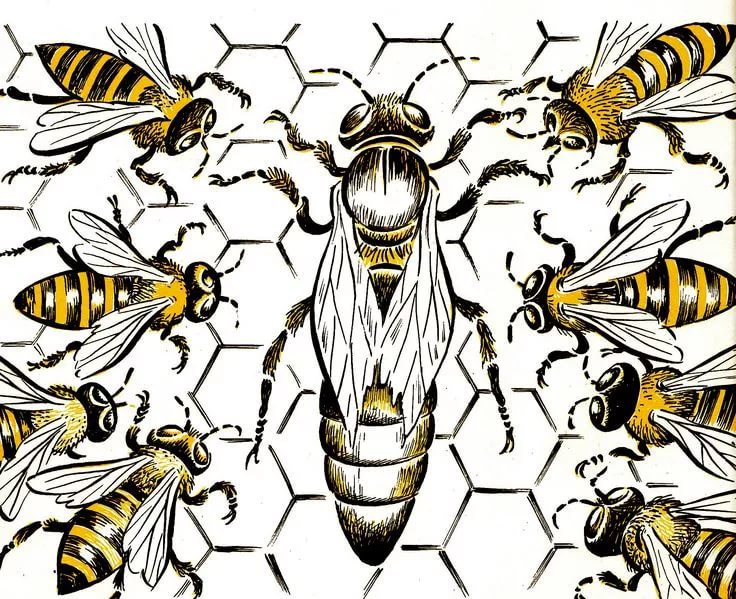 Повторяем предлоги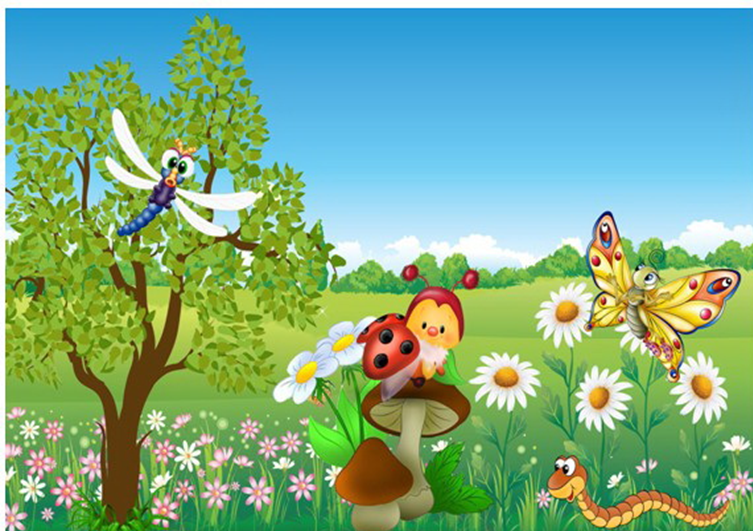 Повторяем предлоги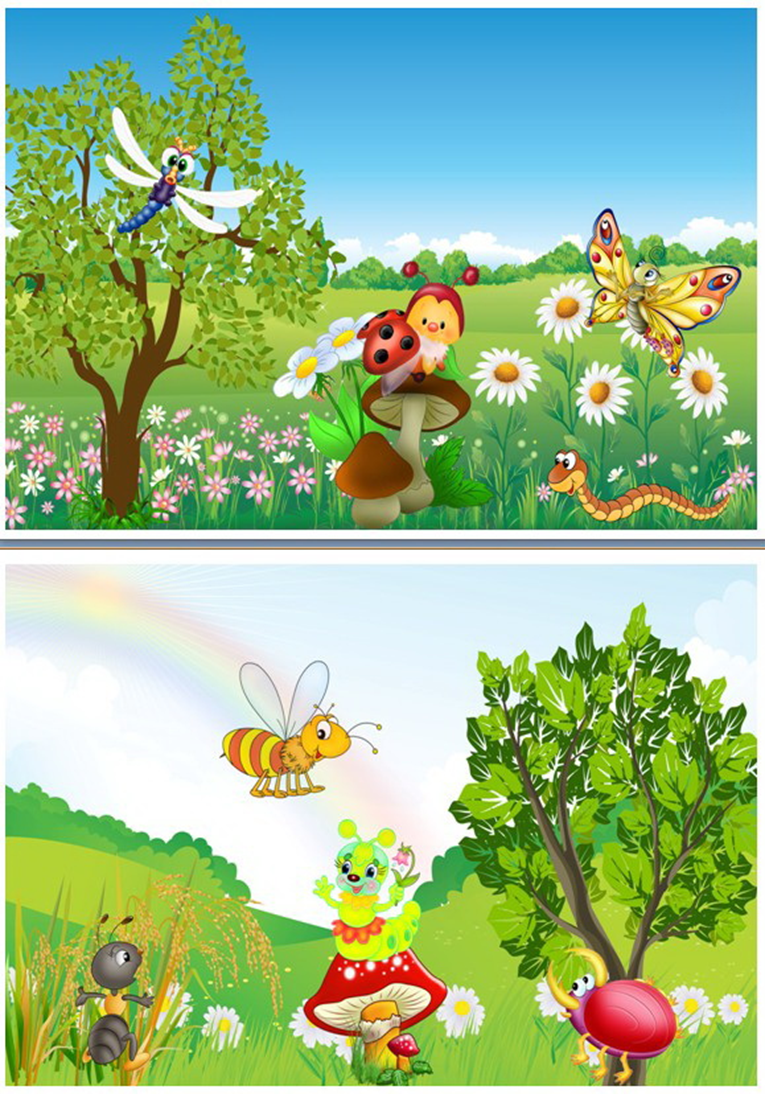 